Праздник состоялся, и мир вокруг нас стал чуточку ярче, светлее и добрее! Если дети после праздника торопятся поделиться своими впечатлениями и еще много дней живут под впечатлением от него – значит, мы достигли цели.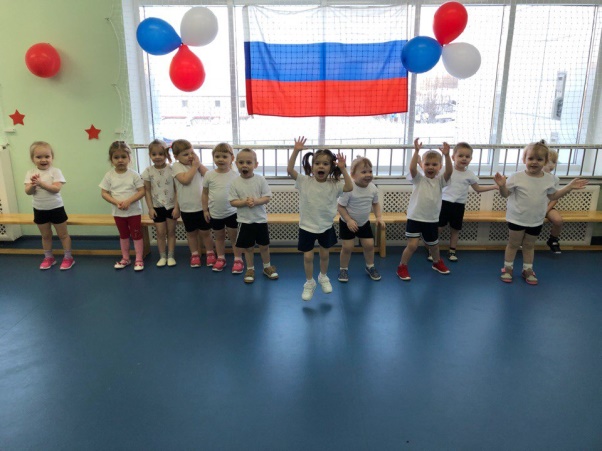 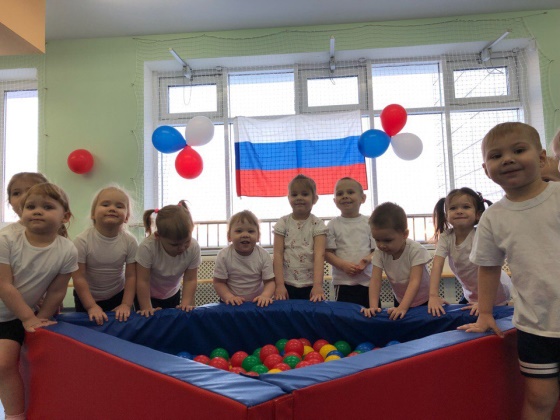 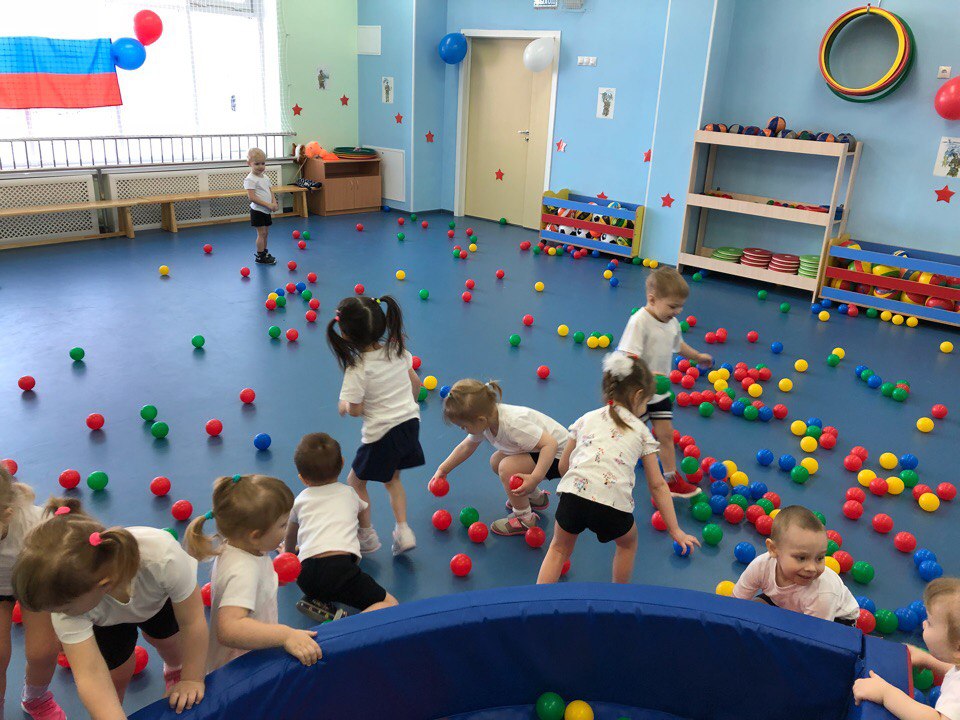 